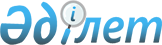 О внесении изменений в решение Глубоковского районного маслихата от 29 декабря 2017 года № 19/2-VI "О бюджетах поселков и сельских округов Глубоковского района на 2018-2020 годы"
					
			С истёкшим сроком
			
			
		
					Решение Глубоковского районного маслихата Восточно-Казахстанской области от 15 марта 2018 года № 20/7-VI. Зарегистрировано Управлением юстиции Глубоковского района Департамента юстиции Восточно-Казахстанской области 5 апреля 2018 года за № 5-9-170. Прекращено действие в связи с истечением срока
      Примечание РЦПИ.
      В тексте документа сохранена пунктуация и орфография оригинала.
      В соответствии с пунктом 5 статьи 104, подпунктом 5) пункта 2 и пунктом 4 статьи 106 Бюджетного кодекса Республики Казахстан от 4 декабря 2008 года, подпунктом 1) пункта 1 статьи 6 Закона Республики Казахстан от 23 января 2001 года "О местном государственном управлении и самоуправлении в Республике Казахстан" Глубоковский районный маслихат РЕШИЛ:
      1. Внести в решение Глубоковского районного маслихата от 29 декабря 2017 года № 19/2-VI "О бюджетах поселков и сельских округов Глубоковского района на 2018-2020 годы" (зарегистрировано в Реестре государственной регистрации нормативных правовых актов № 5438, опубликовано 22 января 2018 года в Эталонном контрольном банке нормативных правовых актов Республики Казахстан в электронном виде) следующие изменения:
      пункт 1 изложить в следующей редакции:
      "1. Утвердить бюджет поселка Алтайский Глубоковского района на 2018-2020 годы согласно приложениям 1, 2 и 3 соответственно, в том числе на 2018 год в следующих объемах:
      1) доходы – 19105 тысяч тенге, в том числе:
      налоговые поступления – 3794 тысячи тенге;
      неналоговые поступления – 1000 тысяч тенге;
      поступления от продажи основного капитала – 0 тысяч тенге;
      поступления трансфертов – 14311 тысяч тенге;
      2) затраты – 19105 тысяч тенге;
      3) чистое бюджетное кредитование – 0 тысяч тенге, в том числе:
      бюджетные кредиты – 0 тысяч тенге;
      погашение бюджетных кредитов – 0 тысяч тенге;
      4) сальдо по операциям с финансовыми активами – 0 тысяч тенге, в том числе:
      приобретение финансовых активов – 0 тысяч тенге;
      поступление от продажи финансовых активов государства – 0 тысяч тенге;
      5) дефицит (профицит) бюджета – - 0 тысяч тенге;
      6) финансирование дефицита (использование профицита) бюджета - 0 тысяч тенге, в том числе:
      поступление займов – 0 тысяч тенге;
      погашение займов – 0 тысяч тенге;
      используемые остатки бюджетных средств – 0 тысяч тенге.";
      пункт 4 изложить в следующей редакции:
      "4. Утвердить бюджет поселка Белоусовка Глубоковского района на 2018-2020 годы согласно приложениям 4, 5 и 6 соответственно, в том числе на 2018 год в следующих объемах:
      1) доходы – 78476,8 тысяч тенге, в том числе:
      налоговые поступления – 50649 тысяч тенге;
      неналоговые поступления – 16577,8 тысяч тенге;
      поступления от продажи основного капитала – 0 тысяч тенге;
      поступления трансфертов – 11250 тысяч тенге;
      2) затраты – 78476,8 тысяч тенге;
      3) чистое бюджетное кредитование – 0 тысяч тенге, в том числе:
      бюджетные кредиты – 0 тысяч тенге;
      погашение бюджетных кредитов – 0 тысяч тенге;
      4) сальдо по операциям с финансовыми активами – 0 тысяч тенге, в том числе:
      приобретение финансовых активов – 0 тысяч тенге;
      поступление от продажи финансовых активов государства – 0 тысяч тенге;
      5) дефицит (профицит) бюджета – - 0 тысяч тенге;
      6) финансирование дефицита (использование профицита) бюджета - 0 тысяч тенге, в том числе:
      поступление займов – 0 тысяч тенге;
      погашение займов – 0 тысяч тенге;
      используемые остатки бюджетных средств – 0 тысяч тенге.";
      пункт 7 изложить в следующей редакции:
      "7. Утвердить бюджет Бобровского сельского округа Глубоковского района на 2018-2020 годы согласно приложениям 7, 8 и 9 соответственно, в том числе на 2018 год в следующих объемах:
      1) доходы – 23448,9 тысяч тенге, в том числе:
      налоговые поступления – 10551 тысяча тенге;
      неналоговые поступления – 1260,9 тысяч тенге;
      поступления от продажи основного капитала – 0 тысяч тенге;
      поступления трансфертов – 11637 тысяч тенге;
      2) затраты – 23448,9 тысяч тенге;
      3) чистое бюджетное кредитование – 0 тысяч тенге, в том числе:
      бюджетные кредиты – 0 тысяч тенге;
      погашение бюджетных кредитов – 0 тысяч тенге;
      4) сальдо по операциям с финансовыми активами – 0 тысяч тенге, в том числе:
      приобретение финансовых активов – 0 тысяч тенге;
      поступление от продажи финансовых активов государства – 0 тысяч тенге;
      5) дефицит (профицит) бюджета – - 0 тысяч тенге;
      6) финансирование дефицита (использование профицита) бюджета - 0 тысяч тенге, в том числе:
      поступление займов – 0 тысяч тенге;
      погашение займов – 0 тысяч тенге;
      используемые остатки бюджетных средств – 0 тысяч тенге.";
      пункт 10 изложить в следующей редакции:
      "10. Утвердить бюджет поселка Верхнеберезовский Глубоковского района на 2018-2020 годы согласно приложениям 10, 11 и 12 соответственно, в том числе на 2018 год в следующих объемах:
      1) доходы –23141,4 тысяча тенге, в том числе:
      налоговые поступления – 9972 тысячи тенге;
      неналоговые поступления – 1596,4 тысяч тенге;
      поступления от продажи основного капитала – 0 тысяч тенге;
      поступления трансфертов – 11573 тысячи тенге;
      2) затраты – 23141,4 тысяча тенге;
      3) чистое бюджетное кредитование – 0 тысяч тенге, в том числе:
      бюджетные кредиты – 0 тысяч тенге;
      погашение бюджетных кредитов – 0 тысяч тенге;
      4) сальдо по операциям с финансовыми активами – 0 тысяч тенге, в том числе:
      приобретение финансовых активов – 0 тысяч тенге;
      поступление от продажи финансовых активов государства – 0 тысяч тенге;
      5) дефицит (профицит) бюджета – - 0 тысяч тенге;
      6) финансирование дефицита (использование профицита) бюджета - 0 тысяч тенге, в том числе:
      поступление займов – 0 тысяч тенге;
      погашение займов – 0 тысяч тенге;
      используемые остатки бюджетных средств – 0 тысяч тенге.";
      пункт 13 изложить в следующей редакции:
      "13. Утвердить бюджет поселка Глубокое Глубоковского района на 2018-2020 годы согласно приложениям 13, 14 и 15 соответственно, в том числе на 2018 год в следующих объемах:
      1) доходы – 66279,8 тысяч тенге, в том числе:
      налоговые поступления – 49527 тысяч тенге;
      неналоговые поступления – 6410,8 тысяч тенге;
      поступления от продажи основного капитала – 0 тысяч тенге;
      поступления трансфертов – 10342 тысячи тенге;
      2) затраты – 66279,8 тысяч тенге;
      3) чистое бюджетное кредитование – 0 тысяч тенге, в том числе:
      бюджетные кредиты – 0 тысяч тенге;
      погашение бюджетных кредитов – 0 тысяч тенге;
      4) сальдо по операциям с финансовыми активами – 0 тысяч тенге, в том числе:
      приобретение финансовых активов – 0 тысяч тенге;
      поступление от продажи финансовых активов государства – 0 тысяч тенге;
      5) дефицит (профицит) бюджета – - 0 тысяч тенге;
      6) финансирование дефицита (использование профицита) бюджета - 0 тысяч тенге, в том числе:
      поступление займов – 0 тысяч тенге;
      погашение займов – 0 тысяч тенге;
      используемые остатки бюджетных средств – 0 тысяч тенге.";
      пункт 16 изложить в следующей редакции:
      "16. Утвердить бюджет Кировского сельского округа Глубоковского района на 2018-2020 годы согласно приложениям 16, 17 и 18 соответственно, в том числе на 2018 год в следующих объемах:
      1) доходы – 38077,3 тысяч тенге, в том числе:
      налоговые поступления – 23747 тысяч тенге;
      неналоговые поступления – 3973,3 тысячи тенге;
      поступления от продажи основного капитала – 0 тысяч тенге;
      поступления трансфертов – 10357 тысяч тенге;
      2) затраты – 38077,3 тысяч тенге;
      3) чистое бюджетное кредитование – 0 тысяч тенге, в том числе:
      бюджетные кредиты – 0 тысяч тенге;
      погашение бюджетных кредитов – 0 тысяч тенге;
      4) сальдо по операциям с финансовыми активами – 0 тысяч тенге, в том числе:
      приобретение финансовых активов – 0 тысяч тенге;
      поступление от продажи финансовых активов государства – 0 тысяч тенге;
      5) дефицит (профицит) бюджета – - 0 тысяч тенге;
      6) финансирование дефицита (использование профицита) бюджета - 0 тысяч тенге, в том числе:
      поступление займов – 0 тысяч тенге;
      погашение займов – 0 тысяч тенге;
      используемые остатки бюджетных средств – 0 тысяч тенге.";
      пункт 19 изложить в следующей редакции:
      "19. Утвердить бюджет Кожоховского сельского округа Глубоковского района на 2018-2020 годы согласно приложениям 19, 20 и 21 соответственно, в том числе на 2018 год в следующих объемах:
      1) доходы – 25289,5 тысяч тенге, в том числе:
      налоговые поступления – 8970 тысяч тенге;
      неналоговые поступления – 2217,5 тысяч тенге;
      поступления от продажи основного капитала – 0 тысяч тенге;
      поступления трансфертов – 14102 тысячи тенге;
      2) затраты – 25289,5 тысяч тенге;
      3) чистое бюджетное кредитование – 0 тысяч тенге, в том числе:
      бюджетные кредиты – 0 тысяч тенге;
      погашение бюджетных кредитов – 0 тысяч тенге;
      4) сальдо по операциям с финансовыми активами – 0 тысяч тенге, в том числе:
      приобретение финансовых активов – 0 тысяч тенге;
      поступление от продажи финансовых активов государства – 0 тысяч тенге;
      5) дефицит (профицит) бюджета – - 0 тысяч тенге;
      6) финансирование дефицита (использование профицита) бюджета - 0 тысяч тенге, в том числе:
      поступление займов – 0 тысяч тенге;
      погашение займов – 0 тысяч тенге;
      используемые остатки бюджетных средств – 0 тысяч тенге.";
      пункт 22 изложить в следующей редакции:
      "22. Утвердить бюджет Красноярского сельского округа Глубоковского района на 2018-2020 годы согласно приложениям 22, 23 и 24 соответственно, в том числе на 2018 год в следующих объемах:
      1) доходы – 28294,6 тысячи тенге, в том числе:
      налоговые поступления – 15832 тысячи тенге;
      неналоговые поступления – 2020,6 тысяч тенге;
      поступления от продажи основного капитала – 0 тысяч тенге;
      поступления трансфертов – 10442 тысячи тенге;
      2) затраты – 28294,6 тысячи тенге;
      3) чистое бюджетное кредитование – 0 тысяч тенге, в том числе:
      бюджетные кредиты – 0 тысяч тенге;
      погашение бюджетных кредитов – 0 тысяч тенге;
      4) сальдо по операциям с финансовыми активами – 0 тысяч тенге, в том числе:
      приобретение финансовых активов – 0 тысяч тенге;
      поступление от продажи финансовых активов государства – 0 тысяч тенге;
      5) дефицит (профицит) бюджета – - 0 тысяч тенге;
      6) финансирование дефицита (использование профицита) бюджета - 0 тысяч тенге, в том числе:
      поступление займов – 0 тысяч тенге;
      погашение займов – 0 тысяч тенге;
      используемые остатки бюджетных средств – 0 тысяч тенге.";
      пункт 25 изложить в следующей редакции:
      "25. Утвердить бюджет Опытнопольского сельского округа Глубоковского района на 2018-2020 годы согласно приложениям 25, 26 и 27 соответственно, в том числе на 2018 год в следующих объемах:
      1) доходы –35355,4 тысяч тенге, в том числе:
      налоговые поступления – 17990 тысяч тенге;
      неналоговые поступления – 6483,4 тысячи тенге;
      поступления от продажи основного капитала – 0 тысяч тенге;
      поступления трансфертов – 10882 тысячи тенге;
      2) затраты – 35355,4 тысяч тенге;
      3) чистое бюджетное кредитование – 0 тысяч тенге, в том числе:
      бюджетные кредиты – 0 тысяч тенге;
      погашение бюджетных кредитов – 0 тысяч тенге;
      4) сальдо по операциям с финансовыми активами – 0 тысяч тенге, в том числе:
      приобретение финансовых активов – 0 тысяч тенге;
      поступление от продажи финансовых активов государства – 0 тысяч тенге;
      5) дефицит (профицит) бюджета – - 0 тысяч тенге;
      6) финансирование дефицита (использование профицита) бюджета - 0 тысяч тенге, в том числе:
      поступление займов – 0 тысяч тенге;
      погашение займов – 0 тысяч тенге;
      используемые остатки бюджетных средств – 0 тысяч тенге.";
      пункт 28 изложить в следующей редакции:
      "28. Утвердить бюджет Секисовского сельского округа Глубоковского района на 2018-2020 годы согласно приложениям 28, 29 и 30 соответственно, в том числе на 2018 год в следующих объемах:
      1) доходы –24273,1 тысячи тенге, в том числе:
      налоговые поступления – 9572 тысячи тенге;
      неналоговые поступления – 1755,1 тысяч тенге;
      поступления от продажи основного капитала – 0 тысяч тенге;
      поступления трансфертов – 12946 тысяч тенге;
      2) затраты – 24273,1 тысячи тенге;
      3) чистое бюджетное кредитование – 0 тысяч тенге, в том числе:
      бюджетные кредиты – 0 тысяч тенге;
      погашение бюджетных кредитов – 0 тысяч тенге;
      4) сальдо по операциям с финансовыми активами – 0 тысяч тенге, в том числе:
      приобретение финансовых активов – 0 тысяч тенге;
      поступление от продажи финансовых активов государства – 0 тысяч тенге;
      5) дефицит (профицит) бюджета – - 0 тысяч тенге;
      6) финансирование дефицита (использование профицита) бюджета - 0 тысяч тенге, в том числе:
      поступление займов – 0 тысяч тенге;
      погашение займов – 0 тысяч тенге;
      используемые остатки бюджетных средств – 0 тысяч тенге.";
      пункт 31 изложить в следующей редакции:
      "31. Утвердить бюджет Ушановского сельского округа Глубоковского района на 2018-2020 годы согласно приложениям 31, 32 и 33 соответственно, в том числе на 2018 год в следующих объемах:
      1) доходы – 23627,2 тысяч тенге, в том числе:
      налоговые поступления – 7266 тысяч тенге;
      неналоговые поступления – 1695,2 тысяч тенге;
      поступления от продажи основного капитала – 0 тысяч тенге;
      поступления трансфертов – 14666 тысяч тенге;
      2) затраты – 23627,2 тысяч тенге;
      3) чистое бюджетное кредитование – 0 тысяч тенге, в том числе:
      бюджетные кредиты – 0 тысяч тенге;
      погашение бюджетных кредитов – 0 тысяч тенге;
      4) сальдо по операциям с финансовыми активами – 0 тысяч тенге, в том числе:
      приобретение финансовых активов – 0 тысяч тенге;
      поступление от продажи финансовых активов государства – 0 тысяч тенге;
      5) дефицит (профицит) бюджета – - 0 тысяч тенге;
      6) финансирование дефицита (использование профицита) бюджета - 0 тысяч тенге, в том числе:
      поступление займов – 0 тысяч тенге;
      погашение займов – 0 тысяч тенге;
      используемые остатки бюджетных средств – 0 тысяч тенге.";
      пункт 34 изложить в следующей редакции:
      "34. Утвердить бюджет Фрунзенского сельского округа Глубоковского района на 2018-2020 годы согласно приложениям 34, 35 и 36 соответственно, в том числе на 2018 год в следующих объемах:
      1) доходы – 27325,3 тысяч тенге, в том числе:
      налоговые поступления – 13432 тысячи тенге;
      неналоговые поступления – 2431,3 тысяча тенге;
      поступления от продажи основного капитала – 0 тысяч тенге;
      поступления трансфертов – 11462 тысячи тенге;
      2) затраты – 27325,3 тысяч тенге;
      3) чистое бюджетное кредитование – 0 тысяч тенге, в том числе:
      бюджетные кредиты – 0 тысяч тенге;
      погашение бюджетных кредитов – 0 тысяч тенге;
      4) сальдо по операциям с финансовыми активами – 0 тысяч тенге, в том числе:
      приобретение финансовых активов – 0 тысяч тенге;
      поступление от продажи финансовых активов государства – 0 тысяч тенге;
      5) дефицит (профицит) бюджета – - 0 тысяч тенге;
      6) финансирование дефицита (использование профицита) бюджета - 0 тысяч тенге, в том числе:
      поступление займов – 0 тысяч тенге;
      погашение займов – 0 тысяч тенге;
      используемые остатки бюджетных средств – 0 тысяч тенге.";
      пункт 37 изложить в следующей редакции:
      "37. Утвердить бюджет Черемшанского сельского округа Глубоковского района на 2018-2020 годы согласно приложениям 37, 38 и 39 соответственно, в том числе на 2018 год в следующих объемах:
      1) доходы – 26500 тысяч тенге, в том числе:
      налоговые поступления – 9976 тысяч тенге;
      неналоговые поступления – 1500 тысяч тенге;
      поступления от продажи основного капитала – 0 тысяч тенге;
      поступления трансфертов – 15024 тысячи тенге;
      2) затраты – 26500 тысяч тенге;
      3) чистое бюджетное кредитование – 0 тысяч тенге, в том числе:
      бюджетные кредиты – 0 тысяч тенге;
      погашение бюджетных кредитов – 0 тысяч тенге;
      4) сальдо по операциям с финансовыми активами – 0 тысяч тенге, в том числе:
      приобретение финансовых активов – 0 тысяч тенге;
      поступление от продажи финансовых активов государства – 0 тысяч тенге;
      5) дефицит (профицит) бюджета – - 0 тысяч тенге;
      6) финансирование дефицита (использование профицита) бюджета - 0 тысяч тенге, в том числе:
      поступление займов – 0 тысяч тенге;
      погашение займов – 0 тысяч тенге;
      используемые остатки бюджетных средств – 0 тысяч тенге.";
      приложения 1, 4, 7, 10, 13, 16, 19, 22, 25, 28, 31, 34, 37 изложить в следующей редакции согласно приложениям 1, 2, 3, 4, 5, 6, 7, 8, 9, 10, 11, 12, 13 к настоящему решению.
      2. Настоящее решение вводится в действие с 1 января 2018 года. Бюджет поселка Алтайский Глубоковского района на 2018 год Бюджет поселка Белоусовка Глубоковского района на 2018 год Бюджет Бобровского сельского округа Глубоковского района на 2018 год Бюджет поселка Верхнеберезовский Глубоковского района на 2018 год Бюджет поселка Глубокое Глубоковского района на 2018 год Бюджет Кировского сельского округа Глубоковского района на 2018 год Бюджет Кожоховского сельского округа Глубоковского района на 2018 год Бюджет Красноярского сельского округа Глубоковского района на 2018 год Бюджет Опытнопольского сельского округа Глубоковского района на 2018 год Бюджет Секисовского сельского округа Глубоковского района на 2018 год Бюджет Ушановского сельского округа Глубоковского района на 2018 год Бюджет Фрунзенского сельского округа Глубоковского района на 2018 год Бюджет Черемшанского сельского округа Глубоковского района на 2018 год
					© 2012. РГП на ПХВ «Институт законодательства и правовой информации Республики Казахстан» Министерства юстиции Республики Казахстан
				
      Председатель сессии 

Г. Абильмажинова

      Секретарь Глубоковского районного маслихата 

А. Баймульдинов
Приложение 1 
к решению Глубоковского 
районного маслихата 
от 15 марта 2018 года 
№ 20/7-VIПриложение 1 
к решению Глубоковского 
районного маслихата 
от 29 декабря 2017 года 
№ 19/2-VI
Категория
Категория
Категория
Категория
Сумма, тысяч тенге
Класс
Класс
Класс
Сумма, тысяч тенге
Подкласс
Подкласс
Сумма, тысяч тенге
Наименование
Сумма, тысяч тенге 1 2 3 4 5
I. Доходы
19105
Собственные доходы
4794
1
Налоговые поступления
3794
1
01
Подоходный налог
776
1
01
2
Индивидуальный подоходный налог
776
1
04
Налоги на собственность
3018
1
04
1
Налоги на имущество
182
1
04
3
Земельный налог
316
1
04
4
Налог на транспортные средства
2520
2
Неналоговые поступления
1000
06
Прочие неналоговые поступления
1000
1
Прочие неналоговые поступления
1000
4
Поступления трансфертов 
14311
4
02
Трансферты из вышестоящих органов государственного управления
14311
4
02
3
Трансферты из районного (города областного значения) бюджета
14311
Функциональная группа
Функциональная группа
Функциональная группа
Функциональная группа
Функциональная группа
Сумма, тысяч тенге
Функциональная подгруппа
Функциональная подгруппа
Функциональная подгруппа
Функциональная подгруппа
Сумма, тысяч тенге
Администратор программ
Администратор программ
Администратор программ
Сумма, тысяч тенге
Программа
Программа
Сумма, тысяч тенге
Наименование
Сумма, тысяч тенге 1 2 3 4 5 6
II. Затраты
19105
01
Государственные услуги общего характера
15296
1
Представительные, исполнительные и другие органы, выполняющие общие функции государственного управления
15296
124
Аппарат акима города районного значения, села, поселка, сельского округа
15296
001
Услуги по обеспечению деятельности акима города районного значения, села, поселка, сельского округа
14776
022
Капитальные расходы государственного органа
520
07
Жилищно-коммунальное хозяйство
1204
3
Благоустройство населенных пунктов
1204
124
Аппарат акима города районного значения, села, поселка, сельского округа
1204
008
Освещение улиц населенных пунктов
396
009
Обеспечение санитарии населенных пунктов
603
011
Благоустройство и озеленение населенных пунктов
205
12
Транспорт и коммуникации
605
1
Автомобильный транспорт
605
124
Аппарат акима города районного значения, села, поселка, сельского округа
605
013
Обеспечение функционирования автомобильных дорог в городах районного значения, селах, поселках, сельских округах
605
13
Прочие
2000
9
Прочие
2000
124
Аппарат акима города районного значения, села, поселка, сельского округа
2000
040
Реализация мероприятий для решения вопросов обустройства населенных пунктов в реализацию мер по содействию экономическому развитию регионов в рамках Программы развития регионов до 2020 года
2000
III. Чистое бюджетное кредитование
0
IV. Сальдо по операциям с финансовыми активами
0
Приобретение финансовых активов
0
Поступления от продажи финансовых активов государства
0
V. Дефицит (профицит) бюджета
0
VI. Финансирование дефицита (использование профицита) бюджета
0
Поступления займов
0
Погашение займов
0
8
Используемые остатки бюджетных средств
0Приложение 2 
к решению Глубоковского 
районного маслихата 
от 15 марта 2018 года 
№ 20/7-VIПриложение 4к решению Глубоковского 
районного маслихата 
от 29 декабря 2017 года 
№ 19/2-VI
Категория
Категория
Категория
Категория
Сумма, тысяч тенге
Класс
Класс
Класс
Сумма, тысяч тенге
Подкласс
Подкласс
Сумма, тысяч тенге
Наименование
Сумма, тысяч тенге 1 2 3 4 5
I. Доходы
78476,8
Собственные доходы
67226,8
1
Налоговые поступления
50649
1
01
Подоходный налог
23000
1
01
2
Индивидуальный подоходный налог
23000
1
04
Налоги на собственность
27649
1
04
1
Налоги на имущество
700
1
04
3
Земельный налог
2295
1
04
4
Налог на транспортные средства
24654
2
Неналоговые поступления
16577,8
06
Прочие неналоговые поступления
16577,8
1
Прочие неналоговые поступления
16577,8
4
Поступления трансфертов 
11250
4
02
Трансферты из вышестоящих органов государственного управления
11250
4
02
3
Трансферты из районного (города областного значения) бюджета
11250
Функциональная группа
Функциональная группа
Функциональная группа
Функциональная группа
Функциональная группа
Сумма, тысяч тенге
Функциональная подгруппа
Функциональная подгруппа
Функциональная подгруппа
Функциональная подгруппа
Сумма, тысяч тенге
Администратор программ
Администратор программ
Администратор программ
Сумма, тысяч тенге
Программа
Программа
Сумма, тысяч тенге
Наименование
Сумма, тысяч тенге 1 2 3 4 5 6
II. Затраты
78476,8
01
Государственные услуги общего характера
26888,8
1
Представительные, исполнительные и другие органы, выполняющие общие функции государственного управления
26888,8
124
Аппарат акима города районного значения, села, поселка, сельского округа
26888,8
001
Услуги по обеспечению деятельности акима города районного значения, села, поселка, сельского округа
25811
022
Капитальные расходы государственного органа
1077,8
07
Жилищно-коммунальное хозяйство
19448
3
Благоустройство населенных пунктов
19448
124
Аппарат акима города районного значения, села, поселка, сельского округа
19448
008
Освещение улиц населенных пунктов
8000
009
Обеспечение санитарии населенных пунктов
5100
011
Благоустройство и озеленение населенных пунктов
6348
12
Транспорт и коммуникации
20705
1
Автомобильный транспорт
20705
124
Аппарат акима города районного значения, села, поселка, сельского округа
20705
013
Обеспечение функционирования автомобильных дорог в городах районного значения, селах, поселках, сельских округах
20705
13
Прочие
11435
9
Прочие
11435
124
Аппарат акима города районного значения, села, поселка, сельского округа
11435
040
Реализация мероприятий для решения вопросов обустройства населенных пунктов в реализацию мер по содействию экономическому развитию регионов в рамках Программы развития регионов до 2020 года
11435
III. Чистое бюджетное кредитование
0
IV. Сальдо по операциям с финансовыми активами
0
Приобретение финансовых активов
0
Поступления от продажи финансовых активов государства
0
V. Дефицит (профицит) бюджета
0
VI. Финансирование дефицита (использование профицита) бюджета
0
Поступления займов
0
Погашение займов
0
8
Используемые остатки бюджетных средств
0Приложение 3 
к решению Глубоковского 
районного маслихата 
от 15 марта 2018 года 
№ 20/7-VIПриложение 7 
к решению Глубоковского 
районного маслихата 
от 29 декабря 2017 года 
№ 19/2-VI
Категория
Категория
Категория
Категория
Сумма, тысяч тенге
Класс
Класс
Класс
Сумма, тысяч тенге
Подкласс
Подкласс
Сумма, тысяч тенге
Наименование
Сумма, тысяч тенге 1 2 3 4 5
I. Доходы
23448,9
Собственные доходы
11811,9
1
Налоговые поступления
10551
1
01
Подоходный налог
3000
1
01
2
Индивидуальный подоходный налог
3000
1
04
Налоги на собственность
7551
1
04
1
Налоги на имущество
250
1
04
3
Земельный налог
2051
1
04
4
Налог на транспортные средства
5250
2
Неналоговые поступления
1260,9
06
Прочие неналоговые поступления
1260,9
1
Прочие неналоговые поступления
1260,9
4
Поступления трансфертов 
11637
4
02
Трансферты из вышестоящих органов государственного управления
11637
4
02
3
Трансферты из районного (города областного значения) бюджета
11637
Функциональная группа
Функциональная группа
Функциональная группа
Функциональная группа
Функциональная группа
Сумма, тысяч тенге
Функциональная подгруппа
Функциональная подгруппа
Функциональная подгруппа
Функциональная подгруппа
Сумма, тысяч тенге
Администратор программ
Администратор программ
Администратор программ
Сумма, тысяч тенге
Программа
Программа
Сумма, тысяч тенге
Наименование
Сумма, тысяч тенге 1 2 3 4 5 6
II. Затраты
23448,9
01
Государственные услуги общего характера
18042,9
1
Представительные, исполнительные и другие органы, выполняющие общие функции государственного управления
18042,9
124
Аппарат акима города районного значения, села, поселка, сельского округа
18042,9
001
Услуги по обеспечению деятельности акима города районного значения, села, поселка, сельского округа
17842,9
022
Капитальные расходы государственного органа
200
07
Жилищно-коммунальное хозяйство
1654
3
Благоустройство населенных пунктов
1654
124
Аппарат акима города районного значения, села, поселка, сельского округа
1654
008
Освещение улиц населенных пунктов
1000
009
Обеспечение санитарии населенных пунктов
284
011
Благоустройство и озеленение населенных пунктов
370
12
Транспорт и коммуникации
1549
1
Автомобильный транспорт
1549
124
Аппарат акима города районного значения, села, поселка, сельского округа
1549
013
Обеспечение функционирования автомобильных дорог в городах районного значения, селах, поселках, сельских округах
1549
13
Прочие
2203
9
Прочие
2203
124
Аппарат акима города районного значения, села, поселка, сельского округа
2203
040
Реализация мероприятий для решения вопросов обустройства населенных пунктов в реализацию мер по содействию экономическому развитию регионов в рамках Программы развития регионов до 2020 года
2203
III. Чистое бюджетное кредитование
0
IV. Сальдо по операциям с финансовыми активами
0
Приобретение финансовых активов
0
Поступления от продажи финансовых активов государства
0
V. Дефицит (профицит) бюджета
0
VI. Финансирование дефицита (использование профицита) бюджета
0
Поступления займов
0
Погашение займов
0
8
Используемые остатки бюджетных средств
0Приложение 4 
к решению Глубоковского 
районного маслихата 
от 15 марта 2018 года 
№ 20/7-VIПриложение 10 
к решению Глубоковского 
районного маслихата 
от 29 декабря 2017 года 
№ 19/2-VI
Категория
Категория
Категория
Категория
Сумма, тысяч тенге
Класс
Класс
Класс
Сумма, тысяч тенге
Подкласс
Подкласс
Сумма, тысяч тенге
Наименование
Сумма, тысяч тенге 1 2 3 4 5
I. Доходы
23141,4
Собственные доходы
11568,4
1
Налоговые поступления
9972
1
01
Подоходный налог
3500
1
01
2
Индивидуальный подоходный налог
3500
1
04
Налоги на собственность
6472
1
04
1
Налоги на имущество
52
1
04
3
Земельный налог
920
1
04
4
Налог на транспортные средства
5500
2
Неналоговые поступления
1596,4
06
Прочие неналоговые поступления
1596,4
1
Прочие неналоговые поступления
1596,4
4
Поступления трансфертов 
11573
4
02
Трансферты из вышестоящих органов государственного управления
11573
4
02
3
Трансферты из районного (города областного значения) бюджета
11573
Функциональная группа
Функциональная группа
Функциональная группа
Функциональная группа
Функциональная группа
Сумма, тысяч тенге
Функциональная подгруппа
Функциональная подгруппа
Функциональная подгруппа
Функциональная подгруппа
Сумма, тысяч тенге
Администратор программ
Администратор программ
Администратор программ
Сумма, тысяч тенге
Программа
Программа
Сумма, тысяч тенге
Наименование
Сумма, тысяч тенге 1 2 3 4 5 6
II. Затраты
23141,4
01
Государственные услуги общего характера
17737,4
1
Представительные, исполнительные и другие органы, выполняющие общие функции государственного управления
17737,4
124
Аппарат акима города районного значения, села, поселка, сельского округа
17737,4
001
Услуги по обеспечению деятельности акима города районного значения, села, поселка, сельского округа
17537,4
022
Капитальные расходы государственного органа
200
07
Жилищно-коммунальное хозяйство
2929
3
Благоустройство населенных пунктов
2929
124
Аппарат акима города районного значения, села, поселка, сельского округа
2929
008
Освещение улиц населенных пунктов
535
009
Обеспечение санитарии населенных пунктов
894
011
Благоустройство и озеленение населенных пунктов
1500
12
Транспорт и коммуникации
1175
1
Автомобильный транспорт
1175
124
Аппарат акима города районного значения, села, поселка, сельского округа
1175
013
Обеспечение функционирования автомобильных дорог в городах районного значения, селах, поселках, сельских округах
1175
13
Прочие
1300
9
Прочие
1300
124
Аппарат акима города районного значения, села, поселка, сельского округа
1300
040
Реализация мероприятий для решения вопросов обустройства населенных пунктов в реализацию мер по содействию экономическому развитию регионов в рамках Программы развития регионов до 2020 года
1300
III. Чистое бюджетное кредитование
0
IV. Сальдо по операциям с финансовыми активами
0
Приобретение финансовых активов
0
Поступления от продажи финансовых активов государства
0
V. Дефицит (профицит) бюджета
0
VI. Финансирование дефицита (использование профицита) бюджета
0
Поступления займов
0
Погашение займов
0
8
Используемые остатки бюджетных средств
0Приложение 5 
к решению Глубоковского 
районного маслихата 
от 15 марта 2018 года 
№ 20/7-VIПриложение 13 
к решению Глубоковского 
районного маслихата 
от 29 декабря 2017 года 
№ 19/2-VI
Категория
Категория
Категория
Категория
Сумма, тысяч тенге
Класс
Класс
Класс
Сумма, тысяч тенге
Подкласс
Подкласс
Сумма, тысяч тенге
Наименование
Сумма, тысяч тенге 1 2 3 4 5
I. Доходы
66279,8
Собственные доходы
55937,8
1
Налоговые поступления
49527
1
01
Подоходный налог
22000
1
01
2
Индивидуальный подоходный налог
22000
1
04
Налоги на собственность
27527
1
04
1
Налоги на имущество
780
1
04
3
Земельный налог
4580
1
04
4
Налог на транспортные средства
22167
2
Неналоговые поступления
6410,8
06
Прочие неналоговые поступления
6410,8
1
Прочие неналоговые поступления
6410,8
4
Поступления трансфертов 
10342
4
02
Трансферты из вышестоящих органов государственного управления
10342
4
02
3
Трансферты из районного (города областного значения) бюджета
10342
Функциональная группа
Функциональная группа
Функциональная группа
Функциональная группа
Функциональная группа
Сумма, тысяч тенге
Функциональная подгруппа
Функциональная подгруппа
Функциональная подгруппа
Функциональная подгруппа
Сумма, тысяч тенге
Администратор программ
Администратор программ
Администратор программ
Сумма, тысяч тенге
Программа
Программа
Сумма, тысяч тенге
Наименование
Сумма, тысяч тенге 1 2 3 4 5 6
II. Затраты
66279,8
01
Государственные услуги общего характера
25161,2
1
Представительные, исполнительные и другие органы, выполняющие общие функции государственного управления
25161,2
124
Аппарат акима города районного значения, села, поселка, сельского округа
25161,2
001
Услуги по обеспечению деятельности акима города районного значения, села, поселка, сельского округа
24391,2
022
Капитальные расходы государственного органа
770
07
Жилищно-коммунальное хозяйство
23382
3
Благоустройство населенных пунктов
23382
124
Аппарат акима города районного значения, села, поселка, сельского округа
23382
008
Освещение улиц населенных пунктов
3955
009
Обеспечение санитарии населенных пунктов
1695
010
Содержание мест захоронений и погребение безродных
1292
011
Благоустройство и озеленение населенных пунктов
16440
12
Транспорт и коммуникации
6736,6
1
Автомобильный транспорт
6736,6
124
Аппарат акима города районного значения, села, поселка, сельского округа
6736,6
013
Обеспечение функционирования автомобильных дорог в городах районного значения, селах, поселках, сельских округах
6736,6
13
Прочие
11000
9
Прочие
11000
124
Аппарат акима города районного значения, села, поселка, сельского округа
11000
040
Реализация мероприятий для решения вопросов обустройства населенных пунктов в реализацию мер по содействию экономическому развитию регионов в рамках Программы развития регионов до 2020 года
11000
III. Чистое бюджетное кредитование
0
IV. Сальдо по операциям с финансовыми активами
0
Приобретение финансовых активов
0
Поступления от продажи финансовых активов государства
0
V. Дефицит (профицит) бюджета
0
VI. Финансирование дефицита (использование профицита) бюджета
0
Поступления займов
0
Погашение займов
0
8
Используемые остатки бюджетных средств
0Приложение 6 
к решению Глубоковского 
районного маслихата 
от 15 марта 2018 года 
№ 20/7-VI Приложение 16 
к решению Глубоковского 
районного маслихата 
от 29 декабря 2017 года 
№ 19/2-VI
Категория
Категория
Категория
Категория
Класс
Класс
Класс
Подкласс
Подкласс
Наименование 1 2 3 4 5
I. Доходы
38077,3
Собственные доходы
27720,3
1
Налоговые поступления
23747
1
01
Подоходный налог
7500
1
01
2
Индивидуальный подоходный налог
7500
1
04
Налоги на собственность
16192
1
04
1
Налоги на имущество
230
1
04
3
Земельный налог
1857
1
04
4
Налог на транспортные средства
14105
1
05
Внутренние налоги на товары, работы и услуги
55
1
05
4
Сборы за ведение предпринимательской и профессиональной деятельности
55
2
Неналоговые поступления
3973,3
06
Прочие неналоговые поступления
3973,3
1
Прочие неналоговые поступления
3973,3
4
Поступления трансфертов 
10357
4
02
Трансферты из вышестоящих органов государственного управления
10357
4
02
3
Трансферты из районного (города областного значения) бюджета
10357
Функциональная группа
Функциональная группа
Функциональная группа
Функциональная группа
Функциональная группа
Сумма, тысяч тенге
Функциональная подгруппа
Функциональная подгруппа
Функциональная подгруппа
Функциональная подгруппа
Сумма, тысяч тенге
Администратор программ
Администратор программ
Администратор программ
Сумма, тысяч тенге
Программа
Программа
Сумма, тысяч тенге
Наименование
Сумма, тысяч тенге 1 2 3 4 5 6
II. Затраты
38077,3
01
Государственные услуги общего характера
22223,3
1
Представительные, исполнительные и другие органы, выполняющие общие функции государственного управления
22223,3
124
Аппарат акима города районного значения, села, поселка, сельского округа
22223,3
001
Услуги по обеспечению деятельности акима города районного значения, села, поселка, сельского округа
22023,3
022
Капитальные расходы государственного органа
200
07
Жилищно-коммунальное хозяйство
8715
3
Благоустройство населенных пунктов
8715
124
Аппарат акима города районного значения, села, поселка, сельского округа
8715
008
Освещение улиц населенных пунктов
995
009
Обеспечение санитарии населенных пунктов
820
011
Благоустройство и озеленение населенных пунктов
6900
12
Транспорт и коммуникации
1800
1
Автомобильный транспорт
1800
124
Аппарат акима города районного значения, села, поселка, сельского округа
1800
013
Обеспечение функционирования автомобильных дорог в городах районного значения, селах, поселках, сельских округах
1800
13
Прочие
5339
9
Прочие
5339
124
Аппарат акима города районного значения, села, поселка, сельского округа
5339
040
Реализация мероприятий для решения вопросов обустройства населенных пунктов в реализацию мер по содействию экономическому развитию регионов в рамках Программы развития регионов до 2020 года
5339
III. Чистое бюджетное кредитование
0
IV. Сальдо по операциям с финансовыми активами
0
Приобретение финансовых активов
0
Поступления от продажи финансовых активов государства
0
V. Дефицит (профицит) бюджета
0
VI. Финансирование дефицита (использование профицита) бюджета
0
Поступления займов
0
Погашение займов
0
8
Используемые остатки бюджетных средств
0Приложение 7 
к решению Глубоковского 
районного маслихата 
от 15 марта 2018 года 
№ 20/7-VIПриложение 19 
к решению Глубоковского 
районного маслихата 
от 29 декабря 2017 года 
№ 19/2-VI
Категория
Категория
Категория
Категория
Сумма, тысяч тенге
Класс
Класс
Класс
Сумма, тысяч тенге
Подкласс
Подкласс
Сумма, тысяч тенге
Наименование
Сумма, тысяч тенге 1 2 3 4 5
I. Доходы
25289,5
Собственные доходы
11187,5
1
Налоговые поступления
8970
1
01
Подоходный налог
1600
1
01
2
Индивидуальный подоходный налог
1600
1
04
Налоги на собственность
7370
1
04
1
Налоги на имущество
101
1
04
3
Земельный налог
665
1
04
4
Налог на транспортные средства
6604
2
Неналоговые поступления
2217,5
06
Прочие неналоговые поступления
2217,5
1
Прочие неналоговые поступления
2217,5
4
Поступления трансфертов 
14102
4
02
Трансферты из вышестоящих органов государственного управления
14102
4
02
3
Трансферты из районного (города областного значения) бюджета
14102
Функциональная группа
Функциональная группа
Функциональная группа
Функциональная группа
Функциональная группа
Сумма, тысяч тенге
Функциональная подгруппа
Функциональная подгруппа
Функциональная подгруппа
Функциональная подгруппа
Сумма, тысяч тенге
Администратор программ
Администратор программ
Администратор программ
Сумма, тысяч тенге
Программа
Программа
Сумма, тысяч тенге
Наименование
Сумма, тысяч тенге 1 2 3 4 5 6
II. Затраты
25289,5
01
Государственные услуги общего характера
17858,5
1
Представительные, исполнительные и другие органы, выполняющие общие функции государственного управления
17858,5
124
Аппарат акима города районного значения, села, поселка, сельского округа
17858,5
001
Услуги по обеспечению деятельности акима города районного значения, села, поселка, сельского округа
17658,5
022
Капитальные расходы государственного органа
200
07
Жилищно-коммунальное хозяйство
2731
3
Благоустройство населенных пунктов
2731
124
Аппарат акима города районного значения, села, поселка, сельского округа
2731
008
Освещение улиц населенных пунктов
1000
009
Обеспечение санитарии населенных пунктов
1731
12
Транспорт и коммуникации
2700
1
Автомобильный транспорт
2700
124
Аппарат акима города районного значения, села, поселка, сельского округа
2700
013
Обеспечение функционирования автомобильных дорог в городах районного значения, селах, поселках, сельских округах
2700
13
Прочие
2000
9
Прочие
2000
124
Аппарат акима города районного значения, села, поселка, сельского округа
2000
040
Реализация мероприятий для решения вопросов обустройства населенных пунктов в реализацию мер по содействию экономическому развитию регионов в рамках Программы развития регионов до 2020 года
2000
III. Чистое бюджетное кредитование
0
IV. Сальдо по операциям с финансовыми активами
0
Приобретение финансовых активов
0
Поступления от продажи финансовых активов государства
0
V. Дефицит (профицит) бюджета
0
VI. Финансирование дефицита (использование профицита) бюджета
0
Поступления займов
0
Погашение займов
0
8
Используемые остатки бюджетных средств
0Приложение 8 
к решению Глубоковского 
районного маслихата 
от 15 марта 2018 года 
№ 20/7-VIПриложение 22 
к решению Глубоковского 
районного маслихата 
от 29 декабря 2017 года 
№ 19/2-VI
Категория
Категория
Категория
Категория
Класс
Класс
Класс
Подкласс
Подкласс
Наименование 1 2 3 4 5
I. Доходы
28294,6
Собственные доходы
17852,6
1
Налоговые поступления
15832
1
01
Подоходный налог
3300
1
01
2
Индивидуальный подоходный налог
3300
1
04
Налоги на собственность
12532
1
04
1
Налоги на имущество
115
1
04
3
Земельный налог
2707
1
04
4
Налог на транспортные средства
9710
2
Неналоговые поступления
2020,6
06
Прочие неналоговые поступления
2020,6
1
Прочие неналоговые поступления
2020,6
4
Поступления трансфертов 
10442
4
02
Трансферты из вышестоящих органов государственного управления
10442
4
02
3
Трансферты из районного (города областного значения) бюджета
10442
Функциональная группа
Функциональная группа
Функциональная группа
Функциональная группа
Функциональная группа
Сумма, тысяч тенге
Функциональная подгруппа
Функциональная подгруппа
Функциональная подгруппа
Функциональная подгруппа
Сумма, тысяч тенге
Администратор программ
Администратор программ
Администратор программ
Сумма, тысяч тенге
Программа
Программа
Сумма, тысяч тенге
Наименование
Сумма, тысяч тенге 1 2 3 4 5 6
II. Затраты
28294,6
01
Государственные услуги общего характера
18861
1
Представительные, исполнительные и другие органы, выполняющие общие функции государственного управления
18861
124
Аппарат акима города районного значения, села, поселка, сельского округа
18861
001
Услуги по обеспечению деятельности акима города районного значения, села, поселка, сельского округа
18661
022
Капитальные расходы государственного органа
200
07
Жилищно-коммунальное хозяйство
3418
3
Благоустройство населенных пунктов
3418
124
Аппарат акима города районного значения, села, поселка, сельского округа
3418
008
Освещение улиц населенных пунктов
402
009
Обеспечение санитарии населенных пунктов
277
011
Благоустройство и озеленение населенных пунктов
2738,6
12
Транспорт и коммуникации
1016
1
Автомобильный транспорт
1016
124
Аппарат акима города районного значения, села, поселка, сельского округа
1016
013
Обеспечение функционирования автомобильных дорог в городах районного значения, селах, поселках, сельских округах
1016
13
Прочие
5000
9
Прочие
5000
124
Аппарат акима города районного значения, села, поселка, сельского округа
5000
040
Реализация мероприятий для решения вопросов обустройства населенных пунктов в реализацию мер по содействию экономическому развитию регионов в рамках Программы развития регионов до 2020 года
5000
III. Чистое бюджетное кредитование
0
IV. Сальдо по операциям с финансовыми активами
0
Приобретение финансовых активов
0
Поступления от продажи финансовых активов государства
0
V. Дефицит (профицит) бюджета
0
VI. Финансирование дефицита (использование профицита) бюджета
0
Поступления займов
0
Погашение займов
0
8
Используемые остатки бюджетных средств
0Приложение 9 
к решению Глубоковского 
районного маслихата 
от 15 марта 2018 года 
№ 20/7-VIПриложение 25 
к решению Глубоковского 
районного маслихата 
от 29 декабря 2017 года 
№ 19/2-VI
Категория
Категория
Категория
Категория
Сумма, тысяч тенге
Класс
Класс
Класс
Сумма, тысяч тенге
Подкласс
Подкласс
Сумма, тысяч тенге
Наименование
Сумма, тысяч тенге 1 2 3 4 5
I. Доходы
35355,4
Собственные доходы
24473,4
1
Налоговые поступления
17990
1
01
Подоходный налог
2284
1
01
2
Индивидуальный подоходный налог
2284
1
04
Налоги на собственность
15706
1
04
1
Налоги на имущество
357
1
04
3
Земельный налог
991
1
04
4
Налог на транспортные средства
14358
2
Неналоговые поступления
6483,4
06
Прочие неналоговые поступления
6483,4
1
Прочие неналоговые поступления
6483,4
4
Поступления трансфертов 
10882
4
02
Трансферты из вышестоящих органов государственного управления
10882
4
02
3
Трансферты из районного (города областного значения) бюджета
10882
Функциональная группа
Функциональная группа
Функциональная группа
Функциональная группа
Функциональная группа
Сумма, тысяч тенге
Функциональная подгруппа
Функциональная подгруппа
Функциональная подгруппа
Функциональная подгруппа
Сумма, тысяч тенге
Администратор программ
Администратор программ
Администратор программ
Сумма, тысяч тенге
Программа
Программа
Сумма, тысяч тенге
Наименование
Сумма, тысяч тенге 1 2 3 4 5 6
II. Затраты
35355,4
01
Государственные услуги общего характера
17897,3
1
Представительные, исполнительные и другие органы, выполняющие общие функции государственного управления
17897,3
124
Аппарат акима города районного значения, села, поселка, сельского округа
17897,3
001
Услуги по обеспечению деятельности акима города районного значения, села, поселка, сельского округа
17497,3
022
Капитальные расходы государственного органа
400
07
Жилищно-коммунальное хозяйство
4821
3
Благоустройство населенных пунктов
4821
124
Аппарат акима города районного значения, села, поселка, сельского округа
4821
008
Освещение улиц населенных пунктов
1800
009
Обеспечение санитарии населенных пунктов
600
011
Благоустройство и озеленение населенных пунктов
2421
12
Транспорт и коммуникации
7237,1
1
Автомобильный транспорт
7237,1
124
Аппарат акима города районного значения, села, поселка, сельского округа
7237,1
013
Обеспечение функционирования автомобильных дорог в городах районного значения, селах, поселках, сельских округах
7237,1
13
Прочие
5400
9
Прочие
5400
124
Аппарат акима города районного значения, села, поселка, сельского округа
5400
040
Реализация мероприятий для решения вопросов обустройства населенных пунктов в реализацию мер по содействию экономическому развитию регионов в рамках Программы развития регионов до 2020 года
5400
III. Чистое бюджетное кредитование
0
IV. Сальдо по операциям с финансовыми активами
0
Приобретение финансовых активов
0
Поступления от продажи финансовых активов государства
0
V. Дефицит (профицит) бюджета
0
VI. Финансирование дефицита (использование профицита) бюджета
0
Поступления займов
0
Погашение займов
0
8
Используемые остатки бюджетных средств
0Приложение 10 
к решению Глубоковского 
районного маслихата 
от 15 марта 2018 года 
№ 20/7-VIПриложение 28 
к решению Глубоковского 
районного маслихата 
от 29 декабря 2017 года 
№ 19/2-VI
Категория
Категория
Категория
Категория
Сумма, тысяч тенге
Класс
Класс
Класс
Сумма, тысяч тенге
Подкласс
Подкласс
Сумма, тысяч тенге
Наименование
Сумма, тысяч тенге 1 2 3 4 5
I. Доходы
24273,1
Собственные доходы
11327,1
1
Налоговые поступления
9572
1
01
Подоходный налог
1900
1
01
2
Индивидуальный подоходный налог
1900
1
04
Налоги на собственность
7672
1
04
1
Налоги на имущество
100
1
04
3
Земельный налог
1627
1
04
4
Налог на транспортные средства
5945
2
Неналоговые поступления
1755,1
06
Прочие неналоговые поступления
1755,1
1
Прочие неналоговые поступления
1755,1
4
Поступления трансфертов 
12946
4
02
Трансферты из вышестоящих органов государственного управления
12946
4
02
3
Трансферты из районного (города областного значения) бюджета
12946
Функциональная группа
Функциональная группа
Функциональная группа
Функциональная группа
Функциональная группа
Сумма, тысяч тенге
Функциональная подгруппа
Функциональная подгруппа
Функциональная подгруппа
Функциональная подгруппа
Сумма, тысяч тенге
Администратор программ
Администратор программ
Администратор программ
Сумма, тысяч тенге
Программа
Программа
Сумма, тысяч тенге
Наименование
Сумма, тысяч тенге 1 2 3 4 5 6
II. Затраты
24273,1
01
Государственные услуги общего характера
16673
1
Представительные, исполнительные и другие органы, выполняющие общие функции государственного управления
16673
124
Аппарат акима города районного значения, села, поселка, сельского округа
16673
001
Услуги по обеспечению деятельности акима города районного значения, села, поселка, сельского округа
16473
022
Капитальные расходы государственного органа
200
07
Жилищно-коммунальное хозяйство
3200,1
3
Благоустройство населенных пунктов
3200,1
124
Аппарат акима города районного значения, села, поселка, сельского округа
3200,1
008
Освещение улиц населенных пунктов
1170
009
Обеспечение санитарии населенных пунктов
550
011
Благоустройство и озеленение населенных пунктов
1480,1
12
Транспорт и коммуникации
1400
1
Автомобильный транспорт
1400
124
Аппарат акима города районного значения, села, поселка, сельского округа
1400
013
Обеспечение функционирования автомобильных дорог в городах районного значения, селах, поселках, сельских округах
1400
13
Прочие
3000
9
Прочие
3000
124
Аппарат акима города районного значения, села, поселка, сельского округа
3000
040
Реализация мероприятий для решения вопросов обустройства населенных пунктов в реализацию мер по содействию экономическому развитию регионов в рамках Программы развития регионов до 2020 года
3000
III. Чистое бюджетное кредитование
0
IV. Сальдо по операциям с финансовыми активами
0
Приобретение финансовых активов
0
Поступления от продажи финансовых активов государства
0
V. Дефицит (профицит) бюджета
0
VI. Финансирование дефицита (использование профицита) бюджета
0
Поступления займов
0
Погашение займов
0
8
Используемые остатки бюджетных средств
0Приложение 11 
к решению Глубоковского 
районного маслихата 
от 15 марта 2018 года 
№ 20/7-VIПриложение 31 
к решению Глубоковского 
районного маслихата 
от 29 декабря 2017 года 
№ 19/2-VI
Категория
Категория
Категория
Категория
Сумма, тысяч тенге
Класс
Класс
Класс
Сумма, тысяч тенге
Подкласс
Подкласс
Сумма, тысяч тенге
Наименование
Сумма, тысяч тенге 1 2 3 4 5
I. Доходы
23627,2
Собственные доходы
8961,2
1
Налоговые поступления
7266
1
01
Подоходный налог
1600
1
01
2
Индивидуальный подоходный налог
1600
1
04
Налоги на собственность
5666
1
04
1
Налоги на имущество
110
1
04
3
Земельный налог
956
1
04
4
Налог на транспортные средства
4600
2
Неналоговые поступления
1695,2
06
Прочие неналоговые поступления
1695,2
1
Прочие неналоговые поступления
1695,2
4
Поступления трансфертов 
14666
4
02
Трансферты из вышестоящих органов государственного управления
14666
4
02
3
Трансферты из районного (города областного значения) бюджета
14666
Функциональная группа
Функциональная группа
Функциональная группа
Функциональная группа
Функциональная группа
Сумма, тысяч тенге
Функциональная подгруппа
Функциональная подгруппа
Функциональная подгруппа
Функциональная подгруппа
Сумма, тысяч тенге
Администратор программ
Администратор программ
Администратор программ
Сумма, тысяч тенге
Программа
Программа
Сумма, тысяч тенге
Наименование
Сумма, тысяч тенге 1 2 3 4 5 6
II. Затраты
23627,2
01
Государственные услуги общего характера
18622,2
1
Представительные, исполнительные и другие органы, выполняющие общие функции государственного управления
18622,2
124
Аппарат акима города районного значения, села, поселка, сельского округа
18622,2
001
Услуги по обеспечению деятельности акима города районного значения, села, поселка, сельского округа
18422,2
022
Капитальные расходы государственного органа
200
07
Жилищно-коммунальное хозяйство
2200
3
Благоустройство населенных пунктов
2200
124
Аппарат акима города районного значения, села, поселка, сельского округа
2200
008
Освещение улиц населенных пунктов
500
009
Обеспечение санитарии населенных пунктов
900
011
Благоустройство и озеленение населенных пунктов
800
12
Транспорт и коммуникации
805
1
Автомобильный транспорт
805
124
Аппарат акима города районного значения, села, поселка, сельского округа
805
013
Обеспечение функционирования автомобильных дорог в городах районного значения, селах, поселках, сельских округах
805
13
Прочие
2000
9
Прочие
2000
124
Аппарат акима города районного значения, села, поселка, сельского округа
2000
040
Реализация мероприятий для решения вопросов обустройства населенных пунктов в реализацию мер по содействию экономическому развитию регионов в рамках Программы развития регионов до 2020 года
2000
III. Чистое бюджетное кредитование
0
IV. Сальдо по операциям с финансовыми активами
0
Приобретение финансовых активов
0
Поступления от продажи финансовых активов государства
0
V. Дефицит (профицит) бюджета
0
VI. Финансирование дефицита (использование профицита) бюджета
0
Поступления займов
0
Погашение займов
0
8
Используемые остатки бюджетных средств
0Приложение 12 
к решению Глубоковского 
районного маслихата 
от 15 марта 2018 года 
№ 20/7-VIПриложение 34 
к решению Глубоковского 
районного маслихата 
от 29 декабря 2017 года 
№ 19/2-VI
Категория
Категория
Категория
Категория
Сумма, тысяч тенге
Класс
Класс
Класс
Сумма, тысяч тенге
Подкласс
Подкласс
Сумма, тысяч тенге
Наименование
Сумма, тысяч тенге 1 2 3 4 5
I. Доходы
27325,3
Собственные доходы
15863,3
1
Налоговые поступления
13432
1
01
Подоходный налог
4000
1
01
2
Индивидуальный подоходный налог
4000
1
04
Налоги на собственность
9432
1
04
1
Налоги на имущество
305
1
04
3
Земельный налог
2497
1
04
4
Налог на транспортные средства
6630
2
Неналоговые поступления
2431,3
06
Прочие неналоговые поступления
2431,3
1
Прочие неналоговые поступления
2431,3
4
Поступления трансфертов 
11462
4
02
Трансферты из вышестоящих органов государственного управления
11462
4
02
3
Трансферты из районного (города областного значения) бюджета
11462
Функциональная группа
Функциональная группа
Функциональная группа
Функциональная группа
Функциональная группа
Сумма, тысяч тенге
Функциональная подгруппа
Функциональная подгруппа
Функциональная подгруппа
Функциональная подгруппа
Сумма, тысяч тенге
Администратор программ
Администратор программ
Администратор программ
Сумма, тысяч тенге
Программа
Программа
Сумма, тысяч тенге
Наименование
Сумма, тысяч тенге 1 2 3 4 5 6
II. Затраты
27325,3
01
Государственные услуги общего характера
19206
1
Представительные, исполнительные и другие органы, выполняющие общие функции государственного управления
19206
124
Аппарат акима города районного значения, села, поселка, сельского округа
19206
001
Услуги по обеспечению деятельности акима города районного значения, села, поселка, сельского округа
19006
022
Капитальные расходы государственного органа
200
07
Жилищно-коммунальное хозяйство
2788
3
Благоустройство населенных пунктов
2788
124
Аппарат акима города районного значения, села, поселка, сельского округа
2788
008
Освещение улиц населенных пунктов
1348
009
Обеспечение санитарии населенных пунктов
640
011
Благоустройство и озеленение населенных пунктов
800
12
Транспорт и коммуникации
2831,3
1
Автомобильный транспорт
2831,3
124
Аппарат акима города районного значения, села, поселка, сельского округа
2831,3
013
Обеспечение функционирования автомобильных дорог в городах районного значения, селах, поселках, сельских округах
2831,3
13
Прочие
2500
9
Прочие
2500
124
Аппарат акима города районного значения, села, поселка, сельского округа
2500
040
Реализация мероприятий для решения вопросов обустройства населенных пунктов в реализацию мер по содействию экономическому развитию регионов в рамках Программы развития регионов до 2020 года
2500
III. Чистое бюджетное кредитование
0
IV. Сальдо по операциям с финансовыми активами
0
Приобретение финансовых активов
0
Поступления от продажи финансовых активов государства
0
V. Дефицит (профицит) бюджета
0
VI. Финансирование дефицита (использование профицита) бюджета
0
Поступления займов
0
Погашение займов
0
8
Используемые остатки бюджетных средств
0Приложение 13 
к решению Глубоковского 
районного маслихата 
от 15 марта 2018 года 
№ 20/7-VIПриложение 37 
к решению Глубоковского 
районного маслихата 
от 29 декабря 2017 года 
№ 19/2-VI
Категория
Категория
Категория
Категория
Сумма, тысяч тенге
Класс
Класс
Класс
Сумма, тысяч тенге
Подкласс
Подкласс
Сумма, тысяч тенге
Наименование
Сумма, тысяч тенге 1 2 3 4 5
I. Доходы
26500
Собственные доходы
11476
1
Налоговые поступления
9976
1
01
Подоходный налог
2069
1
01
2
Индивидуальный подоходный налог
2069
1
04
Налоги на собственность
7907
1
04
1
Налоги на имущество
100
1
04
3
Земельный налог
1082
1
04
4
Налог на транспортные средства
6725
2
Неналоговые поступления
1500
06
Прочие неналоговые поступления
1500
1
Прочие неналоговые поступления
1500
4
Поступления трансфертов 
15024
4
02
Трансферты из вышестоящих органов государственного управления
15024
4
02
3
Трансферты из районного (города областного значения) бюджета
15024
Функциональная группа
Функциональная группа
Функциональная группа
Функциональная группа
Функциональная группа
Сумма, тысяч тенге
Функциональная подгруппа
Функциональная подгруппа
Функциональная подгруппа
Функциональная подгруппа
Сумма, тысяч тенге
Администратор программ
Администратор программ
Администратор программ
Сумма, тысяч тенге
Программа
Программа
Сумма, тысяч тенге
Наименование
Сумма, тысяч тенге 1 2 3 4 5 6
II. Затраты
26500
01
Государственные услуги общего характера
18078
1
Представительные, исполнительные и другие органы, выполняющие общие функции государственного управления
18078
124
Аппарат акима города районного значения, села, поселка, сельского округа
18078
001
Услуги по обеспечению деятельности акима города районного значения, села, поселка, сельского округа
17528
022
Капитальные расходы государственного органа
550
07
Жилищно-коммунальное хозяйство
3392
3
Благоустройство населенных пунктов
3392
124
Аппарат акима города районного значения, села, поселка, сельского округа
3392
008
Освещение улиц населенных пунктов
2301
009
Обеспечение санитарии населенных пунктов
450
011
Благоустройство и озеленение населенных пунктов
641
08
Культура, спорт, туризм и информационное пространство
60
2
Спорт
60
124
Аппарат акима города районного значения, села, поселка, сельского округа
60
028
Проведение физкультурно-оздоровительных и спортивных мероприятий на местном уровне
60
12
Транспорт и коммуникации
2970
1
Автомобильный транспорт
2970
124
Аппарат акима города районного значения, села, поселка, сельского округа
2970
013
Обеспечение функционирования автомобильных дорог в городах районного значения, селах, поселках, сельских округах
2970
13
Прочие
2000
9
Прочие
2000
124
Аппарат акима города районного значения, села, поселка, сельского округа
2000
040
Реализация мероприятий для решения вопросов обустройства населенных пунктов в реализацию мер по содействию экономическому развитию регионов в рамках Программы развития регионов до 2020 года
2000
III. Чистое бюджетное кредитование
0
IV. Сальдо по операциям с финансовыми активами
0
Приобретение финансовых активов
0
Поступления от продажи финансовых активов государства
0
V. Дефицит (профицит) бюджета
0
VI. Финансирование дефицита (использование профицита) бюджета
0
Поступления займов
0
Погашение займов
0
8
Используемые остатки бюджетных средств
0